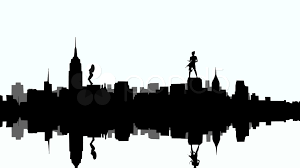 Winter Awareness Workshop:Youth Driven Tobacco EducationPlanning Committee MembersRosemely Faial, East Bay Youth CouncilDaryin Reyes, West Warwick High School SADDPlanning Committee Members & Youth StaffAnthony Solano, Central Falls Tobacco AmbassadorsFranklin Pereira, Central Falls Tobacco AmbassadorsHanna Bill, Chariho Youth Task ForceKaylee Pelletier, Islanders Committed, Middletown Prevention CoalitionNat Baldwin, Islanders Committed, Middletown Prevention CoalitionMatt Besser, Scituate SADDTrish Stuard, Scituate SADDAddie Schwartz, Smithfield SADDLauren Fortier, Smithfield SADDMaggie Rodgers, South Kingstown Partnership for PreventionNathan Moone, West Warwick High School Leadership CircleZoe Monreau, West Warwick High School SADDBaylee DiOrio, West Warwick High School SADDKristian Capasso, West Warwick High School SADDYouth Staff MemberAlly Simpson, Burrillville SADDMasters of CeremoniesBaylee DiOrio & Matt BesserCoordinated By: Tobacco Free RI with funding from the RI Department of Health